Індивідуальне завдання до дисципліни «Політична іміджелогія»Завдання №2.На прикладі обраної політичної сили заповніть 10-компонентну модель іміджу партії.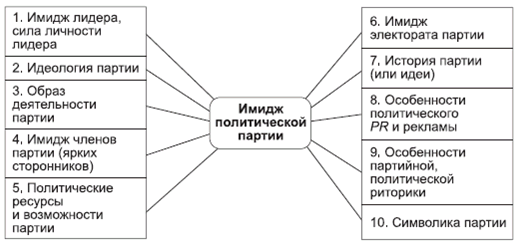 Завдання виконується у формі аналітичної довідки та оцінюється максимум на 10 балів.